KARTA PRZEDSIĘWZIĘCIA REWITALIZACYJNEGOw ramachGminnego Programu Rewitalizacji Gminy Urszulin
na lata 2023 - 2030Gmina Urszulin jest w trakcie opracowania Gminnego Programu Rewitalizacji, który określi, jakie kompleksowe działania należy podjąć na rzecz mieszkańców, przestrzeni publicznej, środowiska 
i gospodarki na wyznaczonym obszarze rewitalizacji.Zachęcamy Państwa do zgłaszania propozycji przedsięwzięć, które w przyszłości mogłyby być realizowane w obszarze przeznaczonym do rewitalizacji tj.: Podobszar I: Grabniak, Podobszar II: Urszulin II, Urszulin III,Podobszar III: Wytyczno I, Wytyczno IIRyc. 1. Obszar rewitalizacji w Gminie Urszulin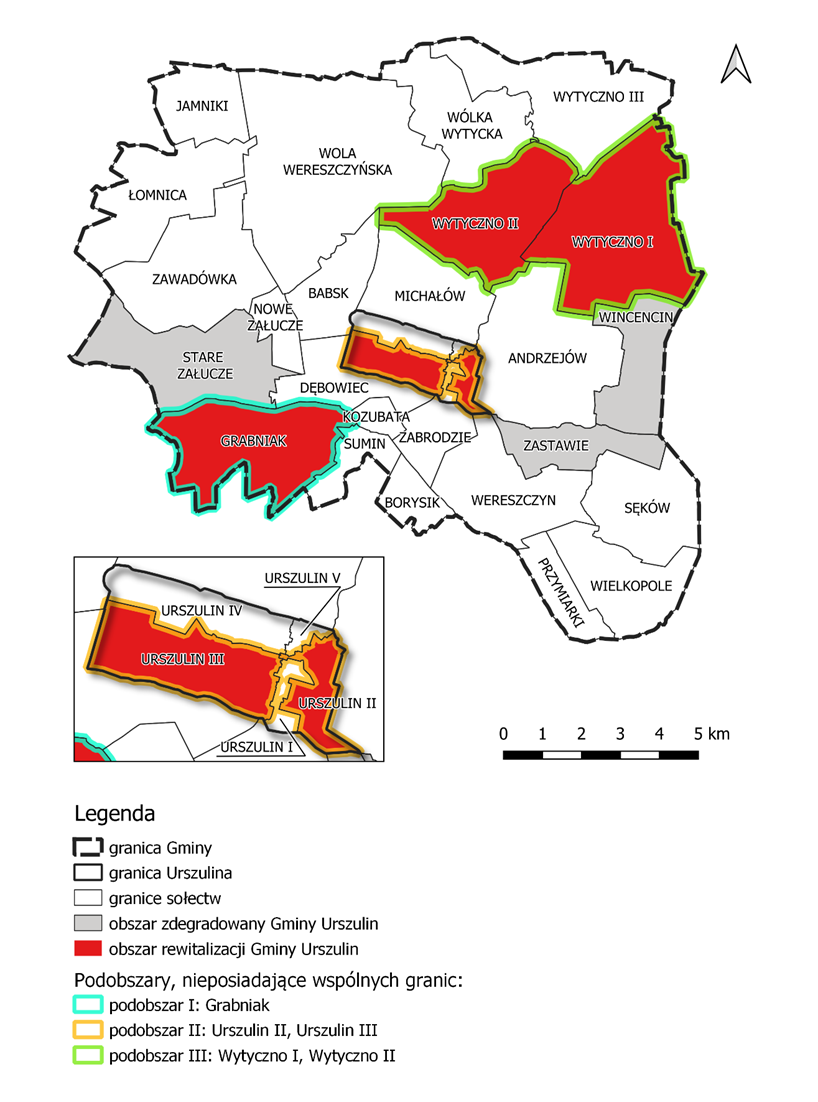 Wpisanie przedsięwzięcia na listę planowanych przedsięwzięć w Gminnym Programie ewitalizacji Gminy Urszulin umożliwi Gminie lub innemu uprawnionemu podmiotowi ubieganie się o środki unijne w ramach programu Fundusze Europejskie dla Lubelskiego 2021-2027. Wskazane przez Państwa przedsięwzięcia mogą dotyczyć zarówno działań infrastrukturalnych, jak i działań miękkich (szkolenia, kursy, warsztaty, itp.). KARTA PRZEDSIĘWZIĘCIA REWITALIZACYJNEGOKLAUZULA INFORMACYJNA O PRZETWARZANIU DANYCH OSOBOWYCHZgodnie z art. 13 ust. 1 Rozporządzenia Parlamentu Europejskiego i Rady (UE) 2016/679 
z dnia 27 kwietnia 2016 r. w sprawie ochrony osób fizycznych w związku z przetwarzaniem danych osobowych i w sprawie swobodnego przepływu takich danych oraz uchylenia dyrektywy 95/46/WE (ogólne rozporządzenie o ochronie danych zwane RODO), w związku z trwającym naborem kart przedsięwzięć rewitalizacyjnych w ramach projektu Gminnego Programu Rewitalizacji Gminy Urszulin na lata 2023 - 2030, informujemy, że: Administratorem Pana/i danych osobowych jest Wójt Gminy Urszulin, Dane kontaktowe inspektora ochrony danych u Administratora: Urząd Gminy Urszulin, ul. Kwiatowa 35; 22-234 Urszulin, e-mail iod@odoexpert.eu, tel. 82 5713 024Pani/Pana dane osobowe przetwarzane będą w związku z prowadzeniem naboru kart przedsięwzięć rewitalizacyjnych w ramach Gminnego Programu Rewitalizacji Gminy Urszulin na lata 2023 - 2030, na podstawie art. 6 ust. 1 lit. c RODO (przetwarzanie jest niezbędne do wypełnienia obowiązku prawnego ciążącego na administratorze) w zw. z 6 ust. 3 ustawy z dnia 6 grudnia 2006 r. o zasadach prowadzenia polityki rozwoju.Podanie danych osobowych jest dobrowolne, jednocześnie odmowa ich podania jest równoznaczna z brakiem możliwości udziału w naborze kart przedsięwzięć rewitalizacyjnych w ramach Gminnego Programu Rewitalizacji Gminy Urszulin na lata 2023 – 2030.Dane osobowe mogą być przekazywane innym organom i podmiotom zaangażowanym w proces prowadzenia naboru kart przedsięwzięć rewitalizacyjnych w ramach Gminnego Programu Rewitalizacji Gminy Urszulin na lata 2023 – 2030 wyłącznie na podstawie obowiązujących przepisów prawa, w tym ustawy o dostępie do informacji publicznej.Podane przez Panią/Pana dane osobowe będą przetwarzane przez okres nie dłuższy niż wynikający z przepisów ustawowych z uwzględnieniem okresów przechowywania określonych w przepisach odrębnych, w tym przepisów archiwalnych. W związku z przetwarzaniem Pani/Pana danych osobowych przez Administratora - przysługują Pani/Panu prawo dostępu do treści swoich danych, prawo sprostowania swoich danych osobowych, prawo do usunięcia danych, prawo do ograniczenia przetwarzania, prawo do przenoszenia danych, prawo wniesienia sprzeciwu, Ma Pan/i prawo do wniesienia skargi do Prezesa Urzędu Ochrony Danych Osobowych, ul. Stawki 2, 00-193 Warszawa, gdyby przetwarzanie Pana/i danych osobowych naruszało przepisy RODO9. 	Pana/i dane osobowe mogą być przekazywane do państwa trzeciego lub organizacji międzynarodowej tylko wtedy, jeśli przewidują to odpowiednie przepisy prawa.Państwa dane nie będą przetwarzane w sposób zautomatyzowany w tym także profilowane.NAZWA PODMIOTU, KTÓRY BĘDZIE REALIZOWAŁ PROJEKT 
NP. GMINA, POWIAT, PRZEDSIĘBIORSTWO, STOWARZYSZENIE, SPÓŁDZIELNIA, SZKOŁA, PODMIOT LECZNICZY, ITP.PARTNER PROJEKTU (jeśli dotyczy)DANE OSOBY ZGŁASZAJĄCEJ: …………………………….Imię i nazwisko DANE OSOBY ZGŁASZAJĄCEJ: Telefon: ……………………DANE OSOBY ZGŁASZAJĄCEJ: Adres e-mail: ………………..NAZWA PRZEDSIĘWZIĘCIA:  OPIS PRZEDSIĘWZIĘCIA ORAZ ZADANIA PLANOWANE DO REALIZACJI W RAMACH PRZEDSIĘWZIĘCIA:ZAPLANOWANE W PRZEDSIĘWZIĘCIU UDOGODNIENIA ZAPEWNIAJĄCE DOSTĘPNOŚĆ OSOBOM ZE SZCZEGÓLNYMI POTRZEBAMI:GRUPA DOCELOWA PRZEDSIĘWZIĘCIA:CEL PRZEDSIĘWZIĘCIA:LOKALIZACJA PRZEDSIĘWZIĘCIA:Ul. ……………………………..nr ……..Nr działki ……………………………..SZACOWANA WARTOŚĆ PRZEDSIĘWZIĘCIA:PLANOWANY OKRES REALIZACJI:(MM/RRRR –MM/RRRR)ŹRÓDŁO FINANSOWANIA:(FUNDUSZE UE / ŚRODKI GMINY / ŚRODKI PRYWATNE): Krajowe środki publiczne Fundusze Europejskie (w szczególności: Europejski Fundusz Rozwoju Regionalnego, Europejski Fundusz Społeczny, Fundusz Spójności, Fundusze Europejskie na Infrastrukturę, Klimat, Środowisko)  Środki prywatne Środki z innych źródeł  Środki własne JSTWSKAŹNIKI PRODUKTU:(WIELKOŚĆ WSKAŹNIKA OBRAZUJĄCA BEZPOŚREDNI, MATERIALNY EFEKT REALIZACJI PRZEDSIĘWZIĘCIA WRAZ ZE SPOSOBEM JEGO POMIARU NP. LICZBA OBIEKTÓW PODDANYCH REWITALIZACJI – 1 SZT., LICZBA ZORGANIZOWANYCH ZAJĘĆ – 5 SZT./ROK)WSKAŹNIKI REZULTATU:(WIELKOŚĆ WSKAŹNIKA INFORMUJĄCA O ZMIANACH JAKIE NASTĄPIŁY W WYNIKU WCIELENIA W ŻYCIE PRZEDSIĘWZIĘCIA WYNIKAJĄCEGO ZE WSKAŹNIKA PRODUKTU WRAZ ZE SPOSOBEM JEGO POMIARU NP. LICZBA OSÓB KORZYSTAJACYCH ZE ZMODERNIZOWANEJ INFRASTRUKTURY – 1000 OSÓB/ROK, LICZBA OSÓB BIORĄCYCH UDZIAŁ W ZAJĘCIACH – 100 OSÓB/ROK)PROGNOZOWANE REZULTATY PLANOWANEGO PRZEDSIĘWZIĘCIA:(ZNACZENIE DLA OBSZARU, WPŁYW NA REDUKCJĘ PROBLEMÓW, ODDZIAŁYWANIE NA OTOCZENIE):INFORMACJE DODATKOWE:Złożenie formularza nie jest jednoznaczne z wpisaniem przedsięwzięcia do Gminnego Programu Rewitalizacji. W Gminnym Programie Rewitalizacji zostaną uwzględnione wszystkie przedsięwzięcia, które przyczynią się do wyprowadzenia obszaru rewitalizacji ze stanu kryzysowego.W przypadku konieczności dokonania uzupełnień lub korekt zgłoszonego przedsięwzięcia, z Wnioskodawcą skontaktuje się osoba odpowiedzialna za weryfikację formularza zgłoszeniowego.Projekt Gminnego Programu Rewitalizacji wraz z listą zakwalifikowanych przedsięwzięć zostanie poddany konsultacjom społecznym.Zamieszczenie przedsięwzięcia w Gminnym Programie Rewitalizacji nie jest jednoznaczne z zapewnieniem środków na jego realizację.